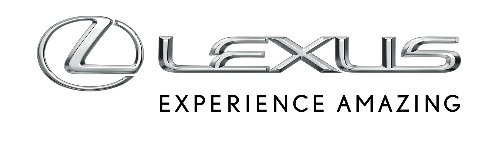 28 LISTOPADA 2022TAKIEGO MODELU W GAMIE LEXUSA RX JESZCZE NIE BYŁO. HYBRYDA O SPORTOWYM CHARAKTERZELexus RX 500h ma zupełnie nowy napęd hybrydowy o sportowym charakterzeSilnik 2.4 l z turbodoładowaniem i automatyczna, 6-biegowa skrzyniaNowy napęd 4x4 DIRECT4 oraz system skrętnych kół tylnych Dynamic Rear SteeringWzmocnione hamulce z sześciotłoczkowymi zaciskami i tarczami o średnicy 400 mmLexus wykorzystuje swoje 17-letnie doświadczenie w elektryfikacji klasy premium nie tylko, by tworzyć bardziej wydajne i ekologiczne samochody, ale by wprowadzać prawdziwie ekscytujące modele o doskonałych właściwościach jezdnych. Nowy Lexus RX 500h F SPORT jest tego najlepszym przykładem. W gamie piątej generacji flagowego SUV-a Lexusa ten wariant został stworzony z myślą o osiągach. Auto jest pełne zupełnie nowych technologii takich jak silnik 2.4 l z turbodoładowaniem, sześciobiegowa skrzynia automatyczna czy zupełnie nowy napęd 4x4 DIRECT4 korzystający z układu e-Axle.„Tworząc RX-a 500h chcieliśmy, by było to auto, które da kierowcy najlepsze wrażenia z jazdy. To dlatego zgodnie z koncepcją Lexus Driving Signature dopracowaliśmy kluczowe elementy układu jezdnego, a także wprowadziliśmy zupełnie nowe technologie, jak napęd 4x4 DIRECT4” – mówi Takaaki Ohno, główny inżynier modelu.„RX 500h prowadzi się zupełnie wyjątkowo. Auto ma zupełnie nową, mocną hybrydę, która idealnie pasuje do sportowego charakteru tej wersji. W RX-ie 500h zastosowaliśmy wydajniejsze i skuteczniejsze hamulce, a także zamontowaliśmy system skrętnych kół tylnych Dynamic Rear Steering, który stabilizuje auto przy wyższych prędkościach i ułatwia manewrowanie w ciasnych miejscach. Razem z wydajną hybrydą (RX 350h) oraz hybrydą typu plug-in (RX 450h+) tworzy kompletną gamę w segmencie dużych SUV-ów” – dodał Ohno.Hybryda jakiej w Lexusie jeszcze nie byłoPodstawowe zasady działania napędu hybrydowego w nowym Lexusie RX 500h są takie same, ale przedni silnik elektryczny został zamontowany między silnikiem benzynowym a skrzynią biegów, co ułatwia przekazywanie mocy i umożliwia jazdę w trybie wyłącznie elektrycznym. Komputer automatycznie przełącza pracę napędu między trybem wyłącznie elektrycznym a hybrydowym w zależności od sytuacji na drodze, gwarantując dobre osiągi przy zachowaniu niskiego zużycia paliwa. Moc dostarczana jest na cztery koła bez zbędnego opóźnienia.To najmocniejsza wersja w historii modelu. Lexus RX 500h ma aż 371 KM/273 kW mocy i 550 Nm momentu obrotowego, a przyspieszenie od 0 do 100 km/h wynosi 6,2 sekundy. Te osiągi są porównywalne do aut z trzylitrowymi silnikami V6, ale układ hybrydowy modelu RX 500h jest oszczędny – średnie zużycie w cyklu WLTP wynosi od 8,0 do 8,3 l/100 km.Nowością jest także kompaktowa, automatyczna skrzynia biegów o sześciu przełożeniach. Lexus zdecydował się na ten rodzaj przekładni, a nie znane z innych hybryd E-CVT, by lepiej wykorzystać potencjał silnika z turbodoładowaniem oraz silnika elektrycznego. Przełożenia zostały tak dobrane, by uniknąć konieczności ciągłych zmian biegów, a kierowca może sam zmienić bieg przy pomocy łopatek zamontowanych przy kierownicy.RX jest też pierwszym autem w gamie Lexusa z nową bipolarną baterią niklowo-wodorkową (Ni-MH). Prostsza konstrukcja i większa powierzchnia przepływu prądu elektrycznego oznaczają mniejszą rezystancję wewnętrzną akumulatora. Zaletą nowej bipolarnej baterii niklowo-wodorkowej jest większa gęstość energii, a tym samym większa moc wyjściowa w porównaniu z klasycznymi odpowiednikami, co przyczynia się do lepszej dynamiki samochodu. Kompaktowe rozmiary pozwalają na tej samej przestrzeni umieścić 1,4 raza więcej ogniw, a także osiągnąć dwukrotnie większą moc, co odczuje kierowca. Akumulator został umieszczony pod tylnymi fotelami, co pozwoliło na obniżenie środka ciężkości i zachowanie przestronnej kabiny i bagażnika. Wydajny system chłodzenia sprawia, że bateria pracuje ciszej.Nowy napęd DIRECT4RX 500h jest pierwszą wersją w historii modelu z nowym napędem 4x4 DIRECT4. W tym inteligentnym systemie napędu na cztery koła dwa silniki elektryczne oraz dwa falowniki (przedni i tylny) cały czas rozdzielają moc i moment obrotowy między przednią a tylną osią, dostosowując się do sytuacji na drodze. Napęd na tylne koła przekazywany jest za sprawą układu e-Axle, połączonego z tylnym silnikiem elektrycznym oraz inwerterem. DIRECT4 sprawia, że auto prowadzi się bardziej komfortowo i stabilniej, a kierowca ma jeszcze lepsze odczucie podczas jazdy.Układ skrętnych kół tylnych i wydajne hamulceNowy Lexus RX powstał na platformie GA-K, która gwarantuje niskie położenie środka ciężkości, wysoką sztywność całej konstrukcji, a także dobry balans zawieszenia. W wersji RX 500h te cechy zostały wzmocnione, a auto dostosowano pod kątem dynamicznej jazdy. Jednym z kluczowych elementów jest układ skrętnych kół tylnych (Dynamic Rear Steering), który automatycznie dopasowuje kąt skrętu tylnych kół do prędkości i kierunku jazdy. Maksymalny kąt wynosi 4 stopnie. Układ ten ułatwia manewrowanie i zwiększa stabilność przy większych prędkościach. Przy niskich prędkościach koła tylne skręcają się przeciwnie do kół przednich, przy wyższych prędkościach dostosowują się do pracy przedniej osi.W RX-ie 500h zastosowano też wentylowane tarcze przednie o średnicy 400 mm i zaciski stałe z przeciwstawnymi tłoczkami. Nowe, sztywne zaciski pomalowane są na czarno i mają logo Lexusa. Gwarantują równomierny nacisk klocka i są odporne na zanikanie hamowania. Auto zwalnia stabilnie i zdecydowanie. Dodatkowo, RX 500h ma także zawieszenie adaptacyjne (AVS).Sportowe akcenty stylistyczneRX 500h jest oferowany w wersjach F SPORT Edition i F SPORT, które wyróżniają się elementami stylistycznymi wewnątrz i na zewnątrz. Emblematy F SPORT, czarne relingi i lusterka, przeprojektowany przedni grill w czarnym kolorze, specjalne nakładki boczne, a także przedni i tylny zderzak o aerodynamicznych kształtach, które generują większy docisk – to najbardziej widoczne zmiany w porównaniu z modelami RX 350h oraz RX 450h+. Auto ma też specjalnie zaprojektowane dla tej wersji 21-calowe felgi o 10 ramionach, a ponadto tylko w tych wersjach będą są lakiery White Nova i Heat Blue.We wnętrzu wersje F SPORT Edition i F SPORT rozpoznamy po kierownicy i gałce dźwigni zmiany biegów obszytych perforowaną skórą, emblematach F SPORT, aluminiowych pedałach i sportowych akcentach. Do wyboru będą dwie tapicerki ze skóry naturalnej w kolorach Black i Dark Rose. Podsufitka jest w kolorze czarnym, a wstawki we wnętrzu wykonano z aluminium.Lexus RX 500h F SPORT Edition dostępny jest od 470 990 zł, a RX 500h F SPORT kosztuje od 490 900 zł. Auto dostępne jest także z atrakcyjnym finansowaniem w leasingu KINTO ONE.